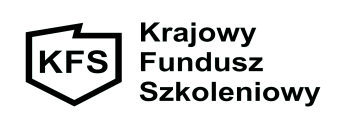 NABÓR WNIOSKÓWw ramach limitu środków KFS Powiatowy Urząd Pracy w Kępnie ogłasza nabór wniosków o przyznanie środków limitu Krajowego Funduszu Szkoleniowego z przeznaczeniem na finansowanie działań na rzecz kształcenia ustawicznego pracodawców 
i pracowników.Wnioski wraz z załącznikami będą przyjmowane w terminie od 06.03.2024 r. do 20.03.2024 r. w siedzibie Powiatowego Urzędu Pracy w Kępnie, Mianowice 2H, w sali Nr 1 d Centrum Aktywizacji Zawodowej 
w godzinach: poniedziałek - piątek 7.00 – 15.00.Wnioski wraz z załącznikami należy wypełnić na formularzach zamieszczonych do pobrania na stronie Urzędu: www.kepno.praca.gov.pl lub w siedzibie PUP w Kępnie w wyżej wskazanym miejscu.Wnioski należy składać w formie papierowej: osobiście, drogą pocztową, za pośrednictwem kuriera
a także w formie elektronicznej przez platformę ePUAP  lub dokumentu opatrzonego podpisem elektronicznym.Wnioski w formie papierowej oraz w formie elektronicznej złożone po wyznaczonym terminem pozostaną bez rozpatrzenia.Pracodawca może ubiegać się o sfinansowanie jeszcze nie rozpoczętej formy kształcenia.Nie dopuszcza się finansowania kształcenia rozpoczętego przed złożeniem wniosku oraz przed podpisaniem umowy, tzn. że termin kształcenia ustawicznego dla pracowników i pracodawców nie może rozpocząć się wcześniej jak po podpisaniu umowy cywilnoprawnej z PUP, tj.  najwcześniej po 17 kwietnia 2024 r. PRIORYTETY MINISTRA DS. PRACY WYDATKOWANIA ŚRODKÓW KFS W ROKU 2024:1. 	Wparcie kształcenia ustawicznego w związku z zastosowaniem w firmach nowych procesów technologii              i narzędzi pracy.2. 	Wsparcie kształcenia ustawicznego w zidentyfikowanych danym powiecie lub województwie zawodach deficytowych.3. Wsparcie kształcenia ustawicznego osób powracających na rynek pracy po przerwie związanej                                       ze sprawowaniem opieki nad dzieckiem oraz osób będących członkami rodzin wielodzietnych4. 	Wsparcie kształcenia ustawicznego w zakresie umiejętności cyfrowych.5. 	Wsparcie kształcenia ustawicznego osób pracujących w branży motoryzacyjnej.6. 	Wsparcie kształcenia ustawicznego osób po 45 roku życia.7. 	Wsparcie kształcenia ustawicznego skierowane do pracodawców zatrudniających cudzoziemców.8.	Wsparcie kształcenia ustawicznego w zakresie zarządzania finansami i zapobieganie sytuacjom kryzysowym w przedsiębiorstwach.ZASADY DOKONYWANIA OCENY FORMALNEJ I MERYTORYCZNEJ WNIOSKÓWWybór wniosku do dofinansowania następuje w oparciu o wypełniony wniosek wraz z określonymi załącznikami.Rozpatrywanie wniosku o dofinansowanie ze środków KFS odbędzie się według poniższych kryteriów oceny wniosków o przyznanie środków Krajowego Funduszu Szkoleniowego na finansowanie kształcenia ustawicznego pracowników i pracodawcy.Środki KFS będą przyznawane pracodawcom, których wnioski spełniają wymagania określone w niniejszym naborze. Środki KFS przyznawane są na dany rok budżetowy. Oznacza to, że:działania, o których sfinansowanie ubiega się podmiot  muszą zostać rozpoczęte w roku,
 na który zostały przyznane środki,środki na zadania realizowane w ramach KFS muszą zostać wydatkowane do końca roku, na który zostały przyznane.Urząd nie będzie refundował kosztów kształcenia, tzn. faktury opłacane przed otrzymaniem dofinansowania nie będą realizowane.Pracodawca może złożyć tylko jeden wniosek w ramach ogłoszonego naboru wniosków o dofinansowanie ze środków KFS.Wniosek oraz wszystkie załączniki muszą być podpisane przez osobę uprawnioną do reprezentowania Pracodawcy. W przypadku, jeśli Pracodawca działa przez pełnomocnika, do wniosku musi być dołączone pełnomocnictwo.Planowana forma kształcenia powinna przyczynić się do utrzymania zatrudnienia lub zapobiegania coraz bardziej widocznym na rynku pracy lukom kompetencyjnym, utrudniającym rekrutację pracowników.Z kształcenia ustawicznego mogą skorzystać pracownicy zatrudnieni na podstawie stosunku pracy, na czas trwania kształcenia. Niemniej, zgodnie z kryteriami oceny premiowane są wnioski gwarantujące zatrudnienie po zakończeniu kształcenia ustawicznego.Kształcenie ustawiczne musi być przeprowadzone przez uprawnionych usługodawców. W zależności 
od formy prawnej są to instytucje świadczące usługi szkoleniowe w zakresie kształcenia ustawicznego, posiadające wpis do Centralnej Ewidencji i Informacji o Działalności Gospodarczej (CEIDG) 
lub Krajowego Rejestru Sądowego (KRS) lub działające na podstawie odrębnych przepisów.
Przedmiot wykonywanej działalności związanej ze świadczeniem usług szkoleniowych musi być zgodny z Polską Klasyfikacją Działalności (PKD). Wybrany realizator nie musi posiadać wpisu do Rejestru Instytucji Szkoleniowej.W przypadku wyboru realizatora usługi kształcenia należy zadbać, aby środki były właściwie 
i racjonalnie wydatkowane (koszty kształcenia ustawicznego nie powinny odbiegać od cen rynkowych).Kryteria oceny wniosków o przyznanie środków Krajowego Funduszu Szkoleniowego na finansowanie kształcenia ustawicznego pracowników i pracodawcy.Etap I – Ocena formalna wniosku
wniosek spełnia wymogi formalne – ocena pozytywna wnioskuwniosek nie spełnia wymogów formalnychwniosek do uzupełnienia Uwagi:…………………………………………………………………………………………………………………………………………………………………………………………………………………wniosek dotyczy szkoleń tzw. „miękkich” a nie zawodowych – ocena negatywna wniosku (uzasadnienie 
w odpowiedzi na wniosek)Etap II – Zgodność dofinansowanych działań z ustalonymi priorytetami wydatkowania środków KFS na dany rok.   Etap III – Kryteria oceny i ich waga – obliczane na podstawie poniższej punktacji - max. 100 pkt.Etap IV – Możliwość finansowania ze środków KFS działań określonych we wniosku, z uwzględnieniem środków limitu o których mowa w art. 109 ust. 2m ustawy.                                    TAK                                                                 NIE** W przypadku gdy łączne koszty wynikające z wniosków złożonych przez pracodawców – przekraczają kwotę ustalonego limitu środków KFS – o przyznaniu dofinansowania kształcenia ustawicznego, decydować będzie liczba uzyskanych punktów przez danego pracodawcę.Pierwszy etap oceny dotyczy oceny formalnej wniosku obejmującej jego weryfikację pod kątem występowania braków formalnych i/lub oczywistych omyłek wniosku.W przypadku gdy wniosek pracodawcy będzie nieprawidłowo wypełniony, pracodawcy zostanie wyznaczony od 7 dni do 14 dni termin na jego uzupełnienie. W przypadku niepoprawienia wniosku we wskazanym terminie lub niedołączenia załączników wymaganych zgodnie z wnioskiem, wniosek pozostawia się bez rozpatrzenia, o czym pracodawca zostanie poinformowany na piśmie.Ocena formalna wniosku o dofinansowanie kształcenia ustawicznego odbywa się na zasadzie „spełnia/nie spełnia”.W wyniku uzyskania pozytywnej oceny formalnej, wniosek badany jest pod względem zgodności dofinansowanych działań z ustalonymi priorytetami wydatkowania środków KFS.Wniosek musi wpisywać się w co najmniej 1 priorytet.Wniosek, który spełni kryteria formalne zostanie oceniony pod względem merytorycznym punktowym.Algorytm oceny wyliczania punktów dotyczących kryterium nr 1 obliczany będzie jako suma przedmiotowego kryterium podzielona odpowiednio przez liczbę osób objętych kształceniem ustawicznym, 
a w przypadku kryteriów 2,3 i 4 przez liczbę  szkoleń. Na etapie oceny merytorycznej dopuszcza się negocjacje w celu ustalenia ceny usługi kształcenia ustawicznego, liczby osób objętych kształceniem ustawicznym, realizatora usługi, programu kształcenia ustawicznego lub zakresu egzaminu z uwzględnieniem zasady zapewnienia najwyższej jakości usługi oraz zachowania racjonalnego wydatkowania środków publicznych.Ilość szkoleń przypadająca na 1 osobę nie może być większa niż 2 szkolenia w jednym naborze.Urząd może wezwać do negocjacji pracodawcę, którego kwota wniosku przekroczy niżej wskazane limity według wielkości przedsiębiorcy, tj.:mikroprzedsiębiorca –  max. wnioskodawca  w   danym   naborze  może otrzymać 20.000,00 zł;mały – max. wnioskodawca  w  danym naborze może otrzymać 50.000,00 zł;średni  – max. wnioskodawca w danym naborze może otrzymać  60.000,00 zł;duży – max. wnioskodawca w danym naborze może otrzymać 70.000,00 zł;Urząd wezwie do negocjacji pracodawców, którzy złożą wniosek o przyznanie środków KFS na kształcenie ustawiczne pracodawcy i pracowników, jeżeli łączna kwota wniosków wybranych do dofinansowania przekroczy kwotę ustalonego limitu środków KFS przyznaną dla powiatu na 2024 r. Jeżeli pracodawca nie przystąpi do negocjacji w terminie wskazanym przez Urząd lub nie wyrazi zgody na zmiany proponowane przez Urząd w przedmiocie podlegającym negocjacjom, negocjacje kończą się wynikiem negatywnym, co oznacza negatywną ocenę wniosku i niewybranie go do dofinansowania.W przypadku gdy wniosek zostanie odrzucony na etapie oceny merytorycznej, po zakończeniu oceny merytorycznej wniosku, Urząd przekazuje niezwłocznie Wnioskodawcy pisemną informację o zakończeniu oceny jego wniosku, negatywnej ocenie wniosku i nie wybraniu go do dofinansowania.Po dokonaniu analizy złożonych wniosków i obliczeniu przyznanych punktów dla poszczególnych wniosków, Urząd przygotuje listę wszystkich wniosków, które podlegały ocenie w ramach naboru, uszeregowanych w kolejności malejącej liczby punktów.W przypadku dwóch lub więcej wniosków o równej liczbie punktów, wyższe miejsce na liście rankingowej otrzymuje ten pracodawca, który najkrócej prowadzi swoją działalność gospodarczą oraz odpowiednio wg wielkości przedsiębiorstwa z preferencją mikroprzedsiębiorstw.Lista wniosków wskazuje, które wnioski:zostały ocenione pozytywnie oraz zostały wybrane do dofinansowania;zostały ocenione pozytywnie oraz nie zostały wybrane do dofinansowania;zostały ocenione negatywnie i nie zostały wybrane do dofinansowania;zostały bez rozpatrzenia.Zatwierdzenie listy przez Dyrektora PUP w Kępnie, kończy ocenę merytoryczną poszczególnych wniosków. Po zakończeniu oceny merytorycznej wniosków, Urząd przekazuje niezwłocznie Wnioskodawcy pisemną informację o zakończeniu oceny jego wniosku oraz:o pozytywnej ocenie wniosku i wybraniu go do dofinansowania;o pozytywnej ocenie wniosku i niewybraniu go do dofinansowania;o negatywnej ocenie wniosku i niewybraniu go do dofinansowania wraz z uzasadnieniem odmowy dofinansowania kształcenia ustawicznego ze środków KFS.Wnioski, które zostały wybrane do dofinansowania przechowywane są w aktach sprawy podlegających realizacji. Wnioski, które nie zostały wybrane do dofinansowania są archiwizowane w takim stanie jakim trafiły do Urzędu.Wnioski nie są rozpatrywane w trybie decyzji administracyjnej, stąd nie podlegają procedurze odwoławczej.Załącznik nr 1 do naboruPriorytet PM/1 wsparcie kształcenia ustawicznego w związku z zastosowaniem w firmach nowych procesów, technologii i  narzędzi pracy.Zgodnie z Wytycznymi MRiPS, Wnioskodawca, aby spełnił wymagania priorytetu PM/1 powinien udokumentować, że w ciągu jednego roku przed złożeniem wniosku bądź w ciągu trzech miesięcy po jego złożeniu zostały/zostaną zakupione nowe maszyny i narzędzia, bądź będą wdrożone nowe procesy, technologie
i systemy, a osoby objęte kształceniem ustawicznym będą wykonywać nowe zadania związane 
z  wprowadzonymi/planowanymi do wprowadzenia zmianami.Wsparciem kształcenia ustawicznego w ramach priorytetu PM/1 można objąć jedynie osobę, która w ramach wykonywania swoich zadań zawodowych/ na stanowisku pracy korzysta lub będzie korzystała z nowych technologii i narzędzi pracy lub wdrażała nowe procesy.Załącznik nr 2 do naboruPriorytet PM/2 wsparcie kształcenia ustawicznego w zidentyfikowanych w danym powiecie 
lub województwie zawodach deficytowych.Zawody zidentyfikowane jako deficytowe w oparciu o „Barometr zawodów”.Załącznik nr 3 do naboruPriorytet PM/3 wsparcie kształcenia ustawicznego osób powracających na rynek pracy po przerwie związanej ze sprawowaniem opieki nad dzieckiem oraz osób będących członkami rodzin wielodzietnych.Dotyczy osób, które w ciągu jednego roku przed datą złożenia wniosku o dofinansowanie podjęły pracę (powrót do Pracodawcy sprzed przerwy lub zatrudnienie u nowego Pracodawcy) po przerwie spowodowanej sprawowaniem opieki nad dzieckiem (urlop macierzyński, wychowawczy lub zwolnienie na opiekę nad dzieckiem), trwającej nieprzerwanie minimum 30 dni.Dotyczy osób, które mają na utrzymaniu rodziny wielodzietne (3+) bądź są członkami takich rodzin oraz  na dzień złożenia wniosku posiadają Kartę Dużej Rodziny, bądź spełniają warunki jej posiadania.Załącznik nr 4 do naboruPriorytet PM/4 wsparcie kształcenia ustawicznego w zakresie umiejętności cyfrowych.Zgodnie z Wytycznymi MRiPS, Wnioskodawca, aby spełnił wymagania priorytetu PM/4 powinien wykazać, że posiadanie konkretnych umiejętności cyfrowych, które objęte są tematyką wnioskowanego szkolenia są powiązane z pracą wykonywaną przez osobę kierowaną na szkolenie.Kompetencje cyfrowe obejmują umiejętności korzystania z danych i informacji, umiejętności porozumiewania się 
i współpracy, korzystania z mediów, wyszukiwania i korzystania z różnego typu danych w formie elektronicznej oraz zagadnienia dotyczące cyberbezpieczeństwa. Tworzenia treści cyfrowych, programowania,  oraz zagadnienia związane z komunikowaniem się. Dodatkowo niezbędne jest wiarygodne uzasadnienie konieczności nabycia nowych umiejętności, w tym poprzez wykazanie bezpośredniego związku danego stanowiska pracy.Załącznik nr 5 do naboruPriorytet PM/5 wsparcie kształcenia ustawicznego osób pracujących w branży motoryzacyjnej.Zgodnie z Wytycznymi MPRiPS wsparcie mogą otrzymać pracodawcy i pracownicy zatrudnieni w firmach 
z szeroko rozumianej branży motoryzacyjnej. O przynależności do ww. branż decyduje posiadanie, jako przeważającego (według stanu na dzień 1 stycznia 2024 roku), jednego z poniższych PKD:29.10.B  –    Produkcja samochodów osobowych.29.10.C  –    Produkcja autobusów.29.10.D  –    Produkcja pojazdów samochodowych przeznaczonych  do przewozu towarów.29.20.E  –    Produkcja pozostałych pojazdów samochodowych, z wyłączeniem motocykli.  29.20.Z  –    Produkcja nadwozi do pojazdów silnikowych; produkcja przyczep i naczep.29.31.Z  –    Produkcja wyposażenia elektrycznego i elektronicznego do pojazdów silnikowych.45.20.Z  –    Konserwacja i naprawa pojazdów samochodowych z wyłączeniem motocykli.     Celem priorytetu jest dofinansowanie specjalistycznych szkoleń technicznych, które pozwolą nabyć nowe kwalifikacje osobom zatrudnionym w branży motoryzacyjnej przy produkcji pojazdów i ich komponentów. Szkolenia te mogą obejmować między innymi obszary dotyczące: budowy układów magazynowania energii (akumulatorów) stosowanych w pojazdach elektrycznych, budowę instalacji elektrycznej pojazdów niski 
i zeroemisyjnych, technologie napędów wodorowych, uzyskanie uprawnień SEP do 1kv, urządzeń elektronicznych stosowanych w pojazdach zeroemisyjnych.  W przypadku serwisów i zakładów naprawczych w ramach priorytetu przewiduje się dofinansowanie m.in. specjalistycznych szkoleń technicznych w zakresie serwisowania i obsługi samochodów elektrycznych dla mechaników obsługujących i naprawiających dotychczas tradycyjne pojazdy spalinowe, uzyskanie uprawnień SEP do 1kv, które są niezbędne do wykonywania prac przy wysokonapięciowej instalacji elektrycznej pojazdów. Dodatkowo niezbędne jest wiarygodne uzasadnienie konieczności nabycia nowych kwalifikacji przez osoby zatrudnione w branży motoryzacyjnej.Załącznik nr 6 do naboruPriorytet PM/6 wsparcie kształcenia ustawicznego osób po 45 roku życia.Dotyczy kształcenia ustawicznego osób wyłącznie w wieku powyżej 45 roku życia (zarówno pracodawców 
jak i pracowników).Decyduje wiek osoby, która skorzysta z kształcenia ustawicznego w momencie składania przez pracodawcę wniosku o przyznanie środków Krajowego Funduszu Szkoleniowego na kształcenie ustawiczne  pracowników
i pracodawcy.W uzasadnieniu należy wykazać potrzebę nabycia umiejętności.Załącznik nr 7 do naboruPriorytet PM/7 wsparcie kształcenia ustawicznego skierowane do pracodawców zatrudniających cudzoziemców.Dotyczy finansowania szkoleń zarówno dla cudzoziemców, jak i polskich pracowników oraz pracodawców, 
którzy odpowiadają na specyficzne potrzeby, tj.  w szczególności:doskonalenie znajomości języka polskiego oraz innych niezbędnych do pracy języków, szczególnie
w kontekście słownictwa specyficznego dla danego zawodu/branży,doskonalenie wiedzy z zakresu specyfiki polskich i unijnych regulacji dotyczących wykonywania określonego zawodu,ułatwianie rozwijania i uznawania w Polsce kwalifikacji nabytych w innym kraju,rozwój miękkich kompetencji, w tym komunikacyjnych, uwzględniających konieczność dostosowania  się do kultury organizacyjnej polskich przedsiębiorstw i innych podmiotów, zatrudniających cudzoziemców.Ze szkoleń w ramach priorytetu PM/7 mogą korzystać pracownicy - cudzoziemcy posiadający aktualny tytuł pobytowy i legalne zatrudnienie na terytorium RP, jak również pracodawcy i pracownicy z polskim obywatelstwem, o ile wykażą w uzasadnieniu wniosku, że wskazane szkolenie ułatwi/umożliwi pracę 
z zatrudnionymi bądź planowanymi do zatrudnienia cudzoziemcami.Załącznik nr 8 do naboruPriorytet PM/8 wsparcie kształcenia ustawicznego w zakresie zarządzania finansami i zapobieganie sytuacjom kryzysowym w przedsiębiorstwach.Szkolenia w ramach tego priorytetu adresowane są przede wszystkim dla właścicieli firm, kadry zarządzającej
w zakresie umiejętności prawidłowej oceny sytuacji finansowej, trafnej oceny symptomów zwiastujących nadchodzący kryzys finansowy w danej firmie, a także umiejętności znajdowania konkretnych sposobów 
i rozwiązań przezwyciężenia trudności i umiejętności budowania długofalowej odporności na kryzysy, aby pomimo trudności firma mogła przetrwać na rynku.  Dotyczy finansowania szkoleń, które są dedykowane dla danej branży i dotyczą analizowania sytuacji finansowej, pozwalają na poznanie w praktyce narzędzi do kontrolingu i monitorowania kondycji danego przedsiębiorstwa, podczas, których omówione zostaną przypadki odstępstw od przyjętych norm w zakresie prawidłowego zarządzania finansami, nakładami na inwestycje czy marketing a także uczące pozyskiwania dodatkowych preferencyjnych źródeł finansowania lub restrukturyzacji zadłużenia.Przykładowe tematy szkoleniowe (moduły) programów szkoleniowych z zakresu zarządzania finansami
i zapobiegania sytuacjom kryzysowym w przedsiębiorstwach:Zarządzanie finansami:- Analiza finansowa i interpretacja sprawozdań finansowych.- Planowanie budżetu i kontrola kosztów.- Skuteczne zarzadzanie płynnością finansową.2. Zapobieganie sytuacjom kryzysowym: - Wczesne wykrywanie sygnałów ostrzegawczych. - Ocena ryzyka i strategie jego minimalizacji. - Planowanie awaryjne i scenariusze kryzysowe.3. Komunikacja w sytuacjach kryzysowych: - Skuteczna komunikacja z interesariuszami w trudnych sytuacjach. - Zarządzanie wizerunkiem firmy podczas kryzysu.4. Doskonalenie umiejętności przywódczych: - Rozwijanie umiejętności decyzyjnych w warunkach presji. - Motywowanie zespołu w trudnych czasach.5. Technologie wspierające zrządzanie finansami: - Wykorzystanie nowoczesnych narzędzi i systemów do analizy danych finansowych. - Automatyzacja procesów księgowych i raportowania. Dodatkowo wnioskodawca, który chce spełnić wymagania niniejszego priorytetu powinien wykazać powiązanie zakresu obowiązków pracownika z wnioskowanym szkoleniem. Procedury postępowania w zakresiefinansowania kosztów kształcenia ustawicznego pracowników i pracodawców w ramach Krajowego Funduszu SzkoleniowegoPodstawa prawna:ustawa z dnia 20 kwietnia 2004r. o promocji zatrudnienia i instytucjach rynku pracy (t.j. Dz. U. z 2023 r. poz. 735 z późn. zm.) rozporządzenie Ministra Pracy i Polityki Społecznej z dnia 14 maja 2014r. w sprawie  przyznawania środków 
z Krajowego Funduszu Szkoleniowego (t.j. Dz. U. z 2018 r. poz. 117),ustawa z dnia 30 kwietnia 2004r. o postępowaniu w sprawach dotyczących pomocy publicznej (t. j. Dz. U. z 2023 r. poz .702.).Pracodawca ubiegający się o przyznanie środków na finansowanie kosztów kształcenia ustawicznego pracowników i pracodawcy, składa w Powiatowym Urzędzie Pracy w Kępnie następujące dokumenty:prawidłowo wypełniony wniosek  zawierający:dane pracodawcy, tj. m. in.: nazwę pracodawcy, adres siedziby i miejsce prowadzenia działalności, numer identyfikacji podatkowej, numer identyfikacyjny w krajowym rejestrze urzędowym podmiotów gospodarki narodowej REGON oraz oznaczenie przeważającego rodzaju prowadzenia działalności gospodarczej według PKD, informację o liczbie zatrudnionych pracowników, imię i nazwisko osoby wskazanej przez pracodawcę do kontaktów, numer telefonu oraz adres poczty elektronicznej,wskazanie działań do sfinansowania, tj.: określenie potrzeb pracodawcy w zakresie kształcenia ustawicznego; kursy i studia podyplomowe; egzaminy umożliwiające uzyskanie dokumentów potwierdzających nabycie umiejętności, kwalifikacji lub uprawnień zawodowych; badania lekarskie 
i psychologiczne wymagane do podjęcia kształcenia lub pracy zawodowej po ukończonym kształceniu; ubezpieczenie od następstw nieszczęśliwych wypadków w związku z podjętym kształceniem,wskazanie liczby osób według grup wieku 15-24 lata, 25-34 lata, 35 – 44 lata, 45 lat i więcej, których wydatek dotyczy, form kształcenia ustawicznego, kosztów kształcenia na jednego uczestnika oraz terminu realizacji wskazanych wyżej działań,całkowitą wysokość wydatków na działania, wnioskowaną wysokość środków z KFS oraz wysokość wkładu własnego wnoszonego przez pracodawcę,uzasadnienie potrzeby odbycia kształcenia ustawicznego, przy uwzględnieniu obecnych lub przyszłych potrzeb pracodawcy oraz obowiązujących priorytetów wydatkowania środków KFS, 
a w przypadku środków rezerwy KFS – dodatkowo priorytetów wydatkowania środków rezerwy KFS,uzasadnienie wyboru realizatora usługi kształcenia ustawicznego finansowanej ze środków KFS wraz z następującymi informacjami:nazwa i siedziba realizatora usługi kształcenia ustawicznego,posiadanie przez realizatora usługi kształcenia ustawicznego certyfikatów jakości oferowanych usług kształcenia ustawicznego, a w przypadku kursów – posiadanie dokumentu, na podstawie którego prowadzi on pozaszkolne formy kształcenia ustawicznego, jeżeli informacja ta nie jest dostępna w publicznych rejestrach elektronicznych,nazwa i liczba godzin kształcenia ustawicznego,cena usługi kształcenia ustawicznego w porównaniu z ceną podobnych usług oferowanych na rynku, o ile są dostępne.informację o planach dotyczących dalszego zatrudnienia osób, które będą objęte kształceniem ustawicznym finansowanym ze środków KFS.załączniki do wniosku np.:kopia dokumentu poświadczającego formę prawną prowadzonej działalności (np. wydruk ze strony internetowej CEIDG, wpis do krajowego rejestru sądowego, koncesje lub pozwolenie na prowadzenie działalności),pełnomocnictwo osób działających w imieniu podmiotu gospodarczego, jeżeli nie wynika to bezpośrednio z dokumentów (np. KRS),formularz informacji przedstawionych przy ubieganiu się o pomoc de minimis,oświadczenia Wnioskodawcy, w tym dotyczące o pomocy de minimis,szczegółowe informacje nt. uczestników kształcenia ustawicznego,program kształcenia ustawicznego lub zakres egzaminu,wzór dokumentu potwierdzającego kompetencje nabyte przez uczestników, wystawionego przez realizatora usługi kształcenia ustawicznego,  o ile nie wynika on z przepisów powszechnie obowiązujących,kopia dokumentu posiadanego przez realizatora usługi kształcenia ustawicznego, na podstawie którego prowadzi on pozaszkolne formy kształcenia – w przypadku kursów.Starosta niezwłocznie po uzyskaniu od Marszałka Województwa Wielkopolskiego informacji o limicie środków KFS, organizuje nabór wniosków pracodawców o przyznanie środków z KFS na sfinansowanie kosztów kształcenia ustawicznego, przez ogłoszenie na tablicy informacyjnej w siedzibie Powiatowego Urzędu Pracy w Kępnie oraz w postaci elektronicznej z wykorzystaniem strony internetowej urzędu.Nabór wniosków obejmuje priorytety wydatkowania środków KFS na dany rok, termin rozpoczęcia 
i zakończenia naboru wniosków oraz elementy brane pod uwagę przy rozpatrywaniu wniosków określone 
w pkt 9 oraz szczegółowe kryteria oceny wniosków o przyznanie środków KFS na finansowanie kształcenia ustawicznego pracowników i pracodawcy.Nabór wniosków, o którym mowa w pkt 3, jest powtarzany do wyczerpania ustalonego limitu środków.Nabór wniosków pracodawców o przyznanie środków z rezerwy KFS organizowany jest na zasadach o których mowa w pkt 2 - 4.Starosta rozpatruje wnioski wraz z załącznikami złożone w terminie naboru ogłoszonego przez PUP 
oraz informuje pracodawcę o sposobie jego rozpatrzenia. W przypadku negatywnego rozpatrzenia wniosku starosta uzasadnia odmowę dofinansowania ze środków KFS wnioskowanego kształcenia ustawicznego. Odmowa nie podlega odwołaniu.Pracodawcy, który złożył nieprawidłowo wypełniony wniosek, zostanie wyznaczony  termin nie krótszy 
niż 7 dni i nie dłuższy niż 14 dni do jego poprawienia. W przypadku gdy wniosek nie zostanie poprawiony 
we wskazanym terminie lub do wniosku nie zostaną dołączone załączniki, pozostanie on bez rozpatrzenia, 
o czym pracodawca zostanie pisemnie poinformowany.Dopuszcza się negocjacje treści wniosku, w celu ustalenia ceny usługi kształcenia ustawicznego, liczby osób objętych kształceniem ustawicznym, realizatora usługi, programu kształcenia ustawicznego lub zakresu egzaminu, z uwzględnieniem zasady zapewnienia najwyższej jakości usługi oraz zachowania racjonalnego wydatkowania środków publicznych.Przy rozpatrywaniu wniosku starosta uwzględnia:zgodność dofinansowanych działań z ustalonymi priorytetami wydatkowania środków KFS
na dany rok,zgodność kompetencji nabywanych przez uczestników kształcenia ustawicznego z potrzebami lokalnego lub regionalnego rynku pracy,koszty usługi kształcenia ustawicznego wskazanej do sfinansowania ze środków KFS w porównaniu 
z kosztami podobnych usług dostępnych  na rynku,posiadanie przez realizatora usługi kształcenia ustawicznego finansowanej ze środków KFS certyfikatów jakości oferowanych usług kształcenia ustawicznego,w przypadku kursów – posiadanie przez realizatora usługi kształcenia ustawicznego dokumentu, na podstawie którego prowadzi on pozaszkolne formy kształcenia ustawicznego,plany dotyczące zatrudnienia osób, które będą objęte kształceniem ustawicznym finansowanym
ze środków KFS, możliwość finansowania ze środków KFS działań określonych we wniosku, z  uwzględnieniem limitów o których mowa w art. 109 ust 2k i 2m ustawy.Po pozytywnym rozpatrzeniu wniosku starosta zawiera z pracodawcą umowę o finansowanie działań obejmujących kształcenie ustawiczne pracowników i pracodawcy. Wniosek stanowi integralną część umowy o dofinansowanie kształcenia ustawicznego. Umowa może zostać zawarta tylko na działania, które jeszcze się nie rozpoczęły.Maksymalna wysokość dofinansowania na kształcenie ustawiczne pracowników i pracodawcy:80% kosztów kształcenia ustawicznego a pozostałe 20% kosztów pokrywa pracodawca,100% kosztów kształcenia ustawicznego – jeśli należy do grupy mikroprzedsiębiorców, nie więcej jednak niż do wysokości 300% przeciętnego wynagrodzenia w danym roku na jednego uczestnika.Nie dopuszcza się sytuacji aby koszty, o których mowa w pkt 12 ponosił pracownik korzystający z kształcenia.Pracodawca jest zobowiązany do zwrotu środków w przypadku:wydanych niezgodnie z przeznaczeniem, tj. na działania o innym zakresie, adresowane do innych grup lub innej liczby osób, realizowane w innym terminie niż wskazane we wniosku załączonym  do umowy,nieukończenia przez pracodawcę lub pracownika szkolenia z powodu odejścia z pracy tj., z powodu rozwiązania przez niego umowy o pracę lub rozwiązania z nim umowy o pracę na podstawie 
art. 52 ustawy z dnia 26 czerwca 1974 r. – Kodeks pracy.Pracodawca zobowiązuje się do:zawarcia umowy z pracownikiem, któremu zostaną sfinansowane koszty kształcenia ustawicznego, określającej prawa i obowiązki stron oraz zobowiązania do zwrotu kosztów kształcenia, którym został objęty w przypadku nie ukończenia kształcenia ustawicznego z powodu rozwiązania przez niego umowy  o pracę lub rozwiązania z nim umowy o pracę na podstawie art. 52 ustawy  z dnia 26 czerwca 1974r. – Kodeks  pracy,każdorazowego niezwłocznego pisemnego informowania Urzędu o wszelkich zmianach
lub nieprawidłowościach mających wpływ na realizację umowy o dofinansowanie działań obejmujących kształcenie ustawiczne pracowników i pracodawcy, dotyczących w szczególności:ustania stosunku pracy z pracownikiem skierowanym na szkolenie,przerwania szkolenia przez pracownika skierowanego na szkolenie,zmiany terminu realizacji kształcenia ustawicznego,wykorzystania przekazanych środków zgodnie z przeznaczeniem i na warunkach określonych
w zawartej umowie,rozliczenia otrzymanych środków na zasadach określonych w umowie zawartej pomiędzy pracodawcą
a Starostą,potwierdzenia za zgodność z oryginałem kopii dokumentów przekazywanych do Urzędu,przechowywania dokumentacji związanej z realizacją umowy przez okres 10 lat, w sposób zapewniający dostępność, poufność i bezpieczeństwo, licząc od dnia jej podpisania. W razie likwidacji przedsiębiorstwa Pracodawca zobowiązuje się do poinformowania Urzędu i wskazania miejsca archiwizowania dokumentów,umożliwienia przeprowadzenia kontroli, w zakresie prawidłowości realizacji przedmiotu umowy, dokonywanej przez Urząd oraz inne podmioty uprawnione do jej przeprowadzania,zapewnienia uprawnionym podmiotom prawa wglądu we wszystkie dokumenty, w tym dokumenty elektroniczne związane z realizacją przedmiotu umowy, przez cały okres ich przechowywania,udostępnienia na wezwanie Urzędu niezbędnych dokumentów związanych z realizacją przedmiotu umowy, udzielenia rzetelnych informacji i wyjaśnień na temat wykorzystania przyznanych środków Krajowego Funduszu Szkoleniowego w zakresie realizacji postanowień umowy, tj.:liczby osób objętych działaniami finansowymi z udziałem środków z Krajowego Funduszu Szkoleniowego, w podziale według tematyki kształcenia ustawicznego, płci, grup wieku, poziomu wykształcenia oraz liczby osób pracujących w szczególnych warunkach lub wykonujących prace
o szczególnym charakterze,liczby osób, które rozpoczęły kurs, studia podyplomowe lub przystąpiły do egzaminu,liczby osób, które ukończyły z wynikiem pozytywnym kurs, studia podyplomowe lub zdały egzamin,stosowania Rozporządzenia Parlamentu Europejskiego i Rady (UE) 2016/679 z dnia 27 kwietnia 2016 r. w sprawie ochrony osób fizycznych w związku z przetwarzaniem danych osobowych i w sprawie swobodnego przepływu takich danych oraz uchylenia dyrektywy 95/46/We (ogólne rozporządzenie
o ochronie danych) (Dz. U. UE L 2016.119.1 ze zm.).Pracodawca dokonuje wyboru realizatora usługi prowadzącego kształcenie ustawiczne 
lub przeprowadzającego egzamin przy zachowaniu zasady racjonalnego wydatkowania środków.W przypadku, gdy do nabywanego kształcenia ustawicznego nie ma zastosowania zwolnienie od podatku 
a pracodawca skorzysta z prawa do odzyskania podatku od towarów i usług, zobowiązany jest do zwrotu odliczonego podatku w części objętej finansowaniem ze środków Krajowego Funduszu Szkoleniowego.Zwrot o którym mowa wyżej zostanie dokonany w terminie 30 dni od dnia odzyskania podatku.Za dzień odzyskania zwrotu podatku od usług zakupionych w ramach przyznanych środków uznaje
się w przypadku podatnika:korzystającego z obniżenia podatku należnego o kwotę podatku naliczonego, datę złożenia przez niego deklaracji podatkowej w urzędzie skarbowym,występującego o zwrot podatku naliczonego, datę wpływu zwrotu na konto pracodawcy.W przypadku gdy na dzień składania rozliczenia pracodawca nie posiada prawa do odzyskania podatku,
a prawo to uzyska w terminie późniejszym, nawet po okresie obowiązywania umowy, zobowiązany
jest poinformować w terminie określonym w umowie, o zaistniałej sytuacji i dokonać zwrotu równowartości odzyskanego podatku od zakupionych usług w ramach przyznanych środków.Jeżeli nabywana w ramach kształcenia ustawicznego pracowników i pracodawcy usługa: stanowi usługę kształcenia zawodowego lub przekwalifikowania zawodowego (zgodnie z definicją 
w art. 44 rozporządzenia wykonawczego Rady (UE) nr 282/2011 z dnia 15 marca 2011r. usługi 
w zakresie kształcenia zawodowego lub przekwalifikowania świadczone na warunkach określonych 
w art. 132 ust. 1 lit. I dyrektywy 2006/112/WE obejmują nauczanie pozostające w bezpośrednim  związku z branżą lub zawodem, jak również nauczanie  mające na celu uzyskanie lub uaktualnienie  wiedzy do celów zawodowych. Czas trwania kursu w zakresie kształcenia zawodowego 
lub przekwalifikowania nie ma w tym przypadku znaczenia),  jest w całości lub w wysokości co najmniej 70% finansowana ze środków publicznych (przepis art. 43 ust.1 pkt 29 lit.c ustawy o VAT, przepis § 3 ust.1 pkt 14 rozporządzenia Ministra Finansów w sprawie zwolnień od podatku od towarów i usług oraz warunków stosowania tych zwolnień (t.j. Dz. U. z 2020 r. poz. 1983 z późn. zm.)wówczas do tej usługi ma zastosowanie zwolnienie od podatku od towarów i usług.W przypadku gdy na rachunku bankowym Pracodawcy na który Urząd przekazał środki Krajowego Funduszu Szkoleniowego na kształcenie ustawiczne pracowników i pracodawcy, powstały odsetki od przekazanych funduszy, Pracodawca powinien zwrócić je na rachunek bankowy Urzędu, najpóźniej
w terminie 7 dni od daty dokonania ostatniej zapłaty za formy kształcenia objęte finansowaniem ze środków KFS. Środki na kształcenie ustawiczne stanowią pomoc de minimis, w ramach pomocy publicznej o której mowa 
w rozporządzeniu Komisji (WE).Nie jest możliwe przyznanie środków KFS na realizację kształcenia u realizatora,  z którym Pracodawca jest powiązany kapitałowo lub osobowo. Przez powiązanie kapitałowe lub osobowe rozumie się wzajemne powiązania między pracodawcą lub osobami upoważnionymi do zaciągania zobowiązań w imieniu pracodawcy polegające w szczególności na:uczestniczeniu w spółce jako wspólnik spółki cywilnej lub spółki osobowej,posiadaniu co najmniej 10% udziału lub akcji,pełnieniu funkcji członka organu nadzorczego lub zarządzającego, prokurenta, pełnomocnika,pozostawaniu w związku małżeńskim, w stosunku pokrewieństwa lub powinowactwa w linii prostej, pokrewieństwa lub powinowactwa w linii bocznej do drugiego stopnia lub w stosunku przysposobienia, opieki lub kurateli.Finansowaniu nie podlegają koszty:a) 	szeroko rozumiany coaching i kursy w formie coachingu indywidualnego,b) 	kursy w formie sympozjum, kongresów, konferencji,c) 	szkolenia psychospołeczne i interpersonalne (chyba, że pracodawca wykaże, że szkolenia te są szkoleniami zawodowymi dla danego zawodu),d)	szkolenia językowe, z wyjątkiem szkoleń językowych zgodnych z Priorytetem PM/7 
oraz  specjalistycznych szkoleń językowych branżowych (m.in. rachunkowość, logistyka, transport, hotelarstwo),e) szkolenia prawa jazdy kat. B,f) szkolenia z zakresu medycyny alternatywnej, niekonwencjonalnej, naturalnej i naturoterapii oraz wróżbiarstwa,g) 	szkolenia z obsługi MS Office na poziomie podstawowym,h) 	szkolenia bhp i p. poż,i) 	szkolenia z ochrony danych osobowych,j) 	wszelkiego rodzaju aplikacji, np. radcowskich, notarialnych itp.,k) 	szkolenia realizowane za granicą,l) 	finansowanie badań wstępnych i okresowych, o których mowa w Kodeksie Pracy,a także szkolenia i studia podyplomowe, na finansowanie których przewidziane są środki z innych źródeł publicznych lub tych samych, ale z innego programu.Lp.Kryteria formalneOpis znaczenia kryterium1.Wniosek wypełniony rzetelnie i czytelnie.Tak/Nie2.Kopia dokumentu potwierdzającego oznaczenie formy prawnej prowadzonej działalności.Tak/Nie3.Formularz informacji przedstawionych przy ubieganiu się o pomoc de minimis zał. Nr. 3⃰ do wniosku.Tak/NieNie dotyczy4.Oświadczenie o wysokości uzyskanej pomocy de minimis zał. Nr. 4 do wniosku.Tak/NieNie dotyczy5.Oświadczenie wnioskodawcy zał. Nr 5 do wniosku.Tak/Nie6.Szczegółowe informacje nt. uczestników kształcenia ustawicznego zał. Nr 6 do wniosku.Tak/Nie7.Program kształcenia lub zakres egzaminu zał. Nr 7 do wniosku.Tak/Nie8.Wzór dokumentu wystawionego przez realizatora usługi potwierdzającego kompetencje nabyte przez uczestnika kształcenia ustawicznego.Tak/Nie9.W przypadku kursów – posiadanie przez realizatora usługi kształcenia ustawicznego dokumentu, na podstawie którego prowadzi on pozaszkolne formy kształcenia ustawicznego, jeżeli informacja ta nie jest dostępna w publicznych rejestrach elektronicznych.Tak/Nie/Nie dotyczy10.Oświadczenie wnioskodawcy złożone na odpowiednim załączniku Nr 10 - (A,B,C,D,E,F,G lub H) stosownie do wybranego priorytetuTak/NieLp.Priorytety wydatkowania KFS w roku 2023 ustalone przez MinistraOpis znaczenia kryterium1.Wsparcie kształcenia ustawicznego w związku z zastosowaniem w firmach nowych procesów, technologii i narzędzi pracy.Tak/Nie2.Wsparcie kształcenia ustawicznego w zidentyfikowanych w danym powiecie lub województwie zawodach deficytowych.Tak/Nie3.Wsparcie kształcenia ustawicznego osób powracających na rynek pracy po przerwie związanej                          ze sprawowaniem opieki nad dzieckiem oraz osób będących członkami rodzin wielodzietnych.Tak/Nie4.Wsparcie kształcenia ustawicznego w zakresie umiejętności cyfrowych.Tak/Nie5.Wsparcie kształcenia ustawicznego osób pracujących w branży motoryzacyjnej.Tak/Nie6.Wsparcie kształcenia ustawicznego osób po 45 roku życia.Tak/Nie7.Wsparcie kształcenia ustawicznego skierowane do pracodawców zatrudniających cudzoziemców.Tak/Nie8.Wsparcie kształcenia ustawicznego w zakresie zarządzania finansami i zapobieganie sytuacjom kryzysowym w przedsiębiorstwie.Tak/Nie7.Kształcenie ustawiczne, które nie wpisuje się żaden z powyższych priorytetów.Tak/NieLp.Kryteria merytorycznePunktacjaLiczba przyznanych pkt1.Średni koszt kształcenia ustawicznego przypadający na 1 osobęŚredni koszt kształcenia ustawicznego przypadający na 1 osobę1ado 1.500 zł301bpowyżej 1.500 zł. do 2.500 zł251cpowyżej 2.500 zł. do 3.500 zł201dpowyżej 3.500 zł. do 4.500 zł151epowyżej 4.500 zł102.Koszty usługi kształcenia ustawicznego wskazanej do sfinansowania ze środków KFS w porównaniu          z kosztami podobnych usług dostępnych  na rynkuKoszty usługi kształcenia ustawicznego wskazanej do sfinansowania ze środków KFS w porównaniu          z kosztami podobnych usług dostępnych  na rynku2ajeżeli cena kształcenia ustawicznego w co najmniej 80% jest podobna do usług dostępnych na rynku152bjeżeli cena kształcenia ustawicznego poniżej 80% jest podobna do usług dostępnych na rynku102cjeżeli cena kształcenia ustawicznego jest wyższa od podobnych usług dostępnych na rynku 03.Posiadanie przez realizatora usługi kształcenia ustawicznego finansowanej ze środków KFS, certyfikatów jakości oferowanych usług kształcenia ustawicznegoPosiadanie przez realizatora usługi kształcenia ustawicznego finansowanej ze środków KFS, certyfikatów jakości oferowanych usług kształcenia ustawicznego3awszyscy wskazani realizatorzy kształcenia posiadają certyfikat jakości oferowanej usługi153bco najmniej 50% wskazanych realizatorów kształcenia posiada certyfikat jakości oferowanej usługi 103cmniej niż 50% wskazanych realizatorów kształcenia posiada certyfikat jakości oferowanej usługi 53dżaden ze wskazanych realizatorów kształcenia nie posiada certyfikatu jakości oferowanej usługi04.Zgodność kompetencji nabywanych przez uczestników kształcenia ustawicznego z potrzebami lokalnego lub regionalnego rynku pracy Zgodność kompetencji nabywanych przez uczestników kształcenia ustawicznego z potrzebami lokalnego lub regionalnego rynku pracy 4akompetencje nabyte przez wszystkich uczestników kształcenia ustawicznego zgodne                             z potrzebami lokalnego lub regionalnego rynku pracy154bkompetencje nabyte przez uczestników kształcenia ustawicznego niezgodne z potrzebami lokalnego lub regionalnego rynku pracy05.Plany dotyczące zatrudnienia/prowadzenia działalności gospodarczej osób, które będą objęte kształceniem ustawicznym finansowanym ze środków KFSPlany dotyczące zatrudnienia/prowadzenia działalności gospodarczej osób, które będą objęte kształceniem ustawicznym finansowanym ze środków KFS5autrzymanie zatrudnienia planowanych do kształcenia osób/ prowadzenie działalności gospodarczej1 przez okres powyżej 12 m-cy od zakończenia kształcenia55butrzymanie zatrudnienia planowanych do kształcenia osób/ prowadzenie działalności gospodarczej1 przez okres od 6 m-cy do 12 m-cy od zakończenia kształcenia35cutrzymanie zatrudnienia planowanych do kształcenia osób/ prowadzenie działalności gospodarczej1 przez okres do 6 m-cy od zakończenia kształcenia15dnie posiada06.Pracodawca korzystał dotychczas ze środków KFSPracodawca korzystał dotychczas ze środków KFS6anie156btak 07.Ogólna ocena wniosku przygotowanie wniosku pod względem zawartości treściowej, czytelności, spójności, uzasadnienie do poszczególnych punktówmax 5RazemRazem100Zawody deficytoweZawody deficytoweZawody deficytoweZawody deficytoweLp.powiat kępińskiLp.województwo wielkopolskieBetoniarz i zbrojarzeBrukarzBrukarzeCieśle i stolarze budowlaniCieśle i stolarze budowlaniDekarze i blacharze budowlaniDekarze i blacharze budowlaniElektrycy, elektromechanicy i elektromonterzyElektrycy, elektromechanicy i elektromonterzyFizjoterapeuci i masażyściFizjoterapeuci i masażyściKierowcy autobusówFryzjerzyKierowcy samochodów ciężarowych i ciągników siodłowychKelnerzy i barmaniKrawcy i pracownicy produkcji odzieżyKierowcy samochodów ciężarowych i ciągników siodłowychLekarzeKierownicy budowyMagazynierzyKierownicy ds. produkcjiMaszyniściKierownicy sprzedażyMonterzy instalacji budowlanychKierownicy w instytucjach społecznych i kulturyMurarze i tynkarzeKosmetyczkiNauczyciele nauczania wczesnoszkolnegoKrawcy i pracownicy produkcji odzieżyNauczyciele praktycznej nauki zawoduKucharzeNauczyciele przedmiotów ogólnokształcącychLakiernicyNauczyciele przedmiotów zawodowychLekarzeNauczyciele przedszkoliLogopedzi i audiofonolodzyNauczyciele szkół specjalnych i oddziałów integracyjnychMagazynierzyOperatorzy i mechanicy sprzętu do robót ziemnychMechanicy-monterzy maszyn i urządzeńOperatorzy obrabiarek skrawającychMonterzy instalacji budowlanychOpiekunowie osoby starszej lub niepełnosprawnejMonterzy konstrukcji metalowychPiekarzeMurarze i tynkarzePielęgniarki i położneNauczyciele nauczania wczesnoszkolnegoPracownicy ds. rachunkowości i księgowościNauczyciele praktycznej nauki zawoduPracownicy robót wykończeniowych w budownictwieNauczyciele przedmiotów ogólnokształcącychPracownicy służb mundurowychNauczyciele przedmiotów zawodowychPsycholodzy i psychoterapeuciNauczyciele przedszkoliRatownicy medyczniNauczyciele szkół specjalnych i oddziałów integracyjnychRobotnicy budowlaniOperatorzy i mechanicy sprzętu do robót ziemnychSamodzielni księgowiOperatorzy maszyn do produkcji i przetwórstwa papieruSpawaczeOperatorzy obrabiarek skrawających33.ŚlusarzeOperatorzy urządzeń dźwigowo - transportowychOpiekunowie osoby starszej lub niepełnosprawnejPedagodzyPersonel sprzątającyPielęgniarki i położnePracownicy biur podróży i obsługi turystycznejPracownicy ds. rachunkowości i księgowościPracownicy fizyczni w produkcji i pracach prostychPracownicy przetwórstwa  metaliPracownicy przetwórstwa spożywczegoPracownicy służb mundurowychPracownicy socjalniPracownicy sprzedaży internetowejPrzetwórcy mięs i rybPsycholodzy i psychoterapeuciRatownicy medyczniRobotnicy budowlaniRobotnicy obróbki drewna i stolarzeSamodzielni księgowiSpawaczeSpecjaliści ds.PR, reklamy, marketingu i sprzedażySpecjaliści ds. zarządzania zasobami ludzkimi i rekrutacjiSpecjaliści elektroniki, automatyki i robotykiSprzedawcy i kasjerzyŚlusarzeTapicerzyZaopatrzeniowcy i dostawcy